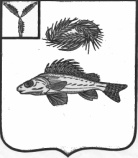 АДМИНИСТРАЦИЯ НОВОСЕЛЬСКОГО МУНИЦИПАЛЬНОГО ОБРАЗОВАНИЯ ЕРШОВСКОГО МУНИЦИПАЛЬНОГО РАЙОНАСАРАТОВСКОЙ ОБЛАСТИПОСТАНОВЛЕНИЕот  11.10.2022 года								№ 52О внесении изменений и дополнений в постановление администрации Новосельского МО от 24.12.2021. г № 95 «Об утверждении перечня главных администраторов доходов и источников финансирования дефицита бюджета Новосельского муниципального образования Ершовского муниципального района»В соответствии с Бюджетным кодексом Российской Федерации, администрация Новосельского муниципального образования ПОСТАНОВЛЯЕТ:1. Внести в постановление администрации Новосельского МО  от 24.12.2021. г № 95 «Об утверждении перечня главных администраторов доходов и источников финансирования дефицита бюджета Новосельского муниципального образования Ершовского муниципального района» следующие изменения:1.1. Приложение 1 дополнить следующим КБК:Приложение № 1  к постановлению администрации Новосельского МО от 24.12.2021 года  № 95Перечень главных администраторов доходов бюджета Новосельского муниципального образования Ершовского муниципального района Саратовской области2. Разместить настоящее постановление на официальном сайте администрации Ершовского муниципального района Саратовской области в сети «Интернет».Глава Новосельского муниципального образования		       И.П. ПроскурнинаКод классификации доходов бюджетовКод классификации доходов бюджетовНаименование главного администратора доходов бюджета/Наименование кода классификации доходов бюджетаГлавного администратора доходов бюджетаВида и подвида доходов бюджетаНаименование главного администратора доходов бюджета/Наименование кода классификации доходов бюджета123Администрация Новосельского муниципального образования717116 07010 10 0000 140Штрафы, неустойки, пени, уплаченные в случае просрочки исполнения поставщиком (подрядчиком, исполнителем) обязательств, предусмотренным муниципальным контрактом, заключенным муниципальным органом, казенным учреждением   сельского  поселения. 